深圳市泰和安科技有限公司消防产品简介公司简介泰和安成立于2008年，是一家专注于物联网消防产品、消防设备研发、制造、销售、服务为一体的国家级高新技术企业。泰和安在全国共有7个营销大区，300余家销售服务机构覆盖全国280多个城市，在英国、新加坡、阿联酋等国家开设有多个海外业务公司，为全球客户提供高效、便捷的服务。公司专业从事消防物联网与消防一体化产品系统的研发、生产、销售和服务，产品包括物联网消防产品、消防一体化各子系统等，广泛用于各类商业住宅、写字楼、商场等建筑以及石油、化工、加油站等易发火灾场所。公司汇聚国内消防行业精英，秉承“用心做，为安全”的企业精神，牢记“让天下没有火灾、让社会更加安全”的企业使命，力争成为世界一流的防火产品及服务提供商。产品简介目前公司主要产品包括火灾自动报警及联动控制系统、消防应急照明和疏散指示系统、防火门监控系统、消防广播系统、消防电话系统、余压监控系统、消防设备电源监控系统、电气火灾监控系统、可燃气体探测报警系统、家用火灾安全系统、小微场所智慧消防系统等。火灾自动报警及联动控制系统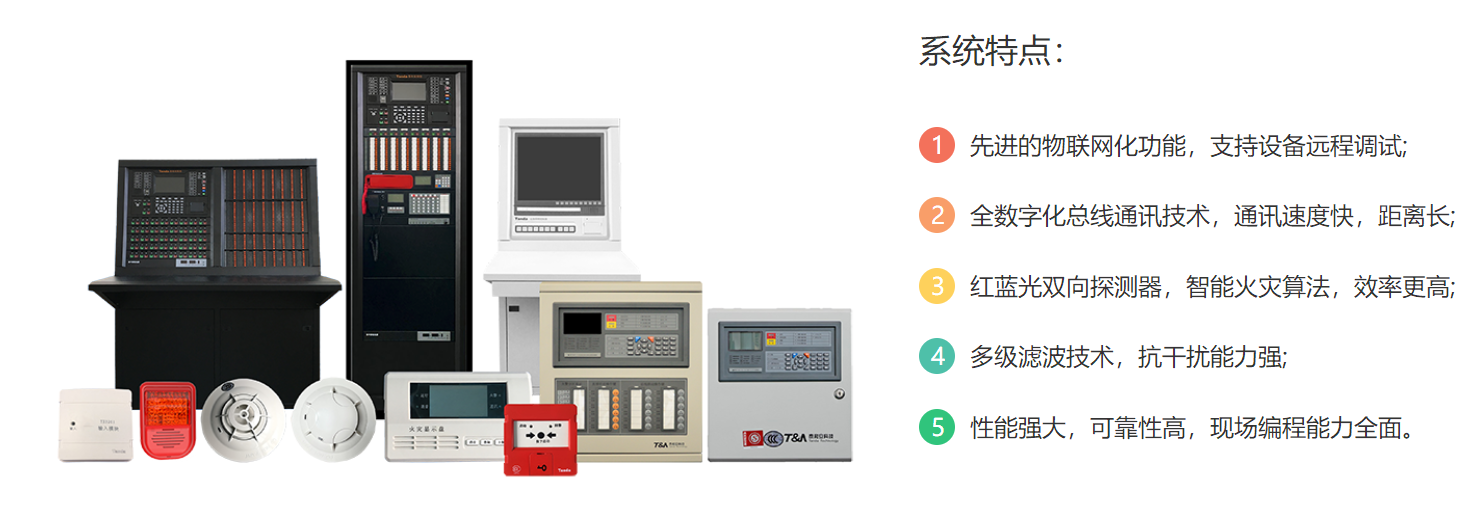 消防应急照明和疏散指示系统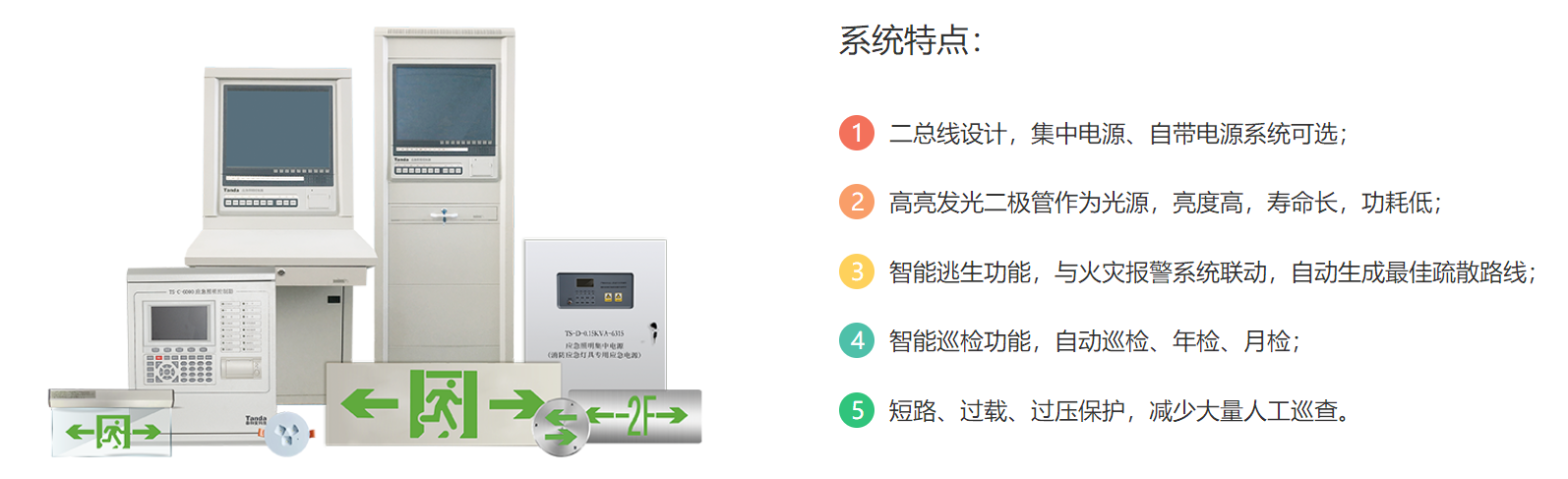 自动跟踪定位射流灭火系统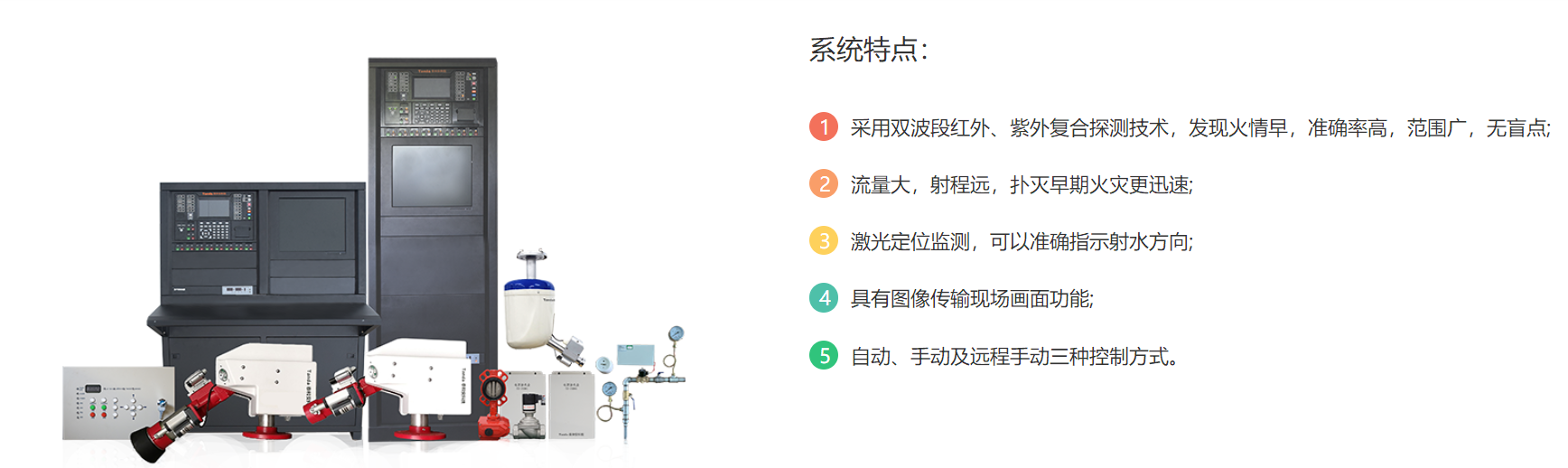 资质及认证泰和安科技以高度的战略眼光，稳健的经营策略恪守诚信的经营宗旨，得以迅速发展和成长并获得社会各界的支持与认可，相继获得诸多荣誉和行业专业资质及认证。通过GB/T19001-2016/ISO9001:2015质量管理体系认证通过GB/T24001-2016/ISO14001:2015环境管理体系认证通过GB/T28001:2011(idt OHSAS 18001:2007职业健康安全管理体系认证获得国家高新技术企业认证获得国家强制性产品认证(3C认证)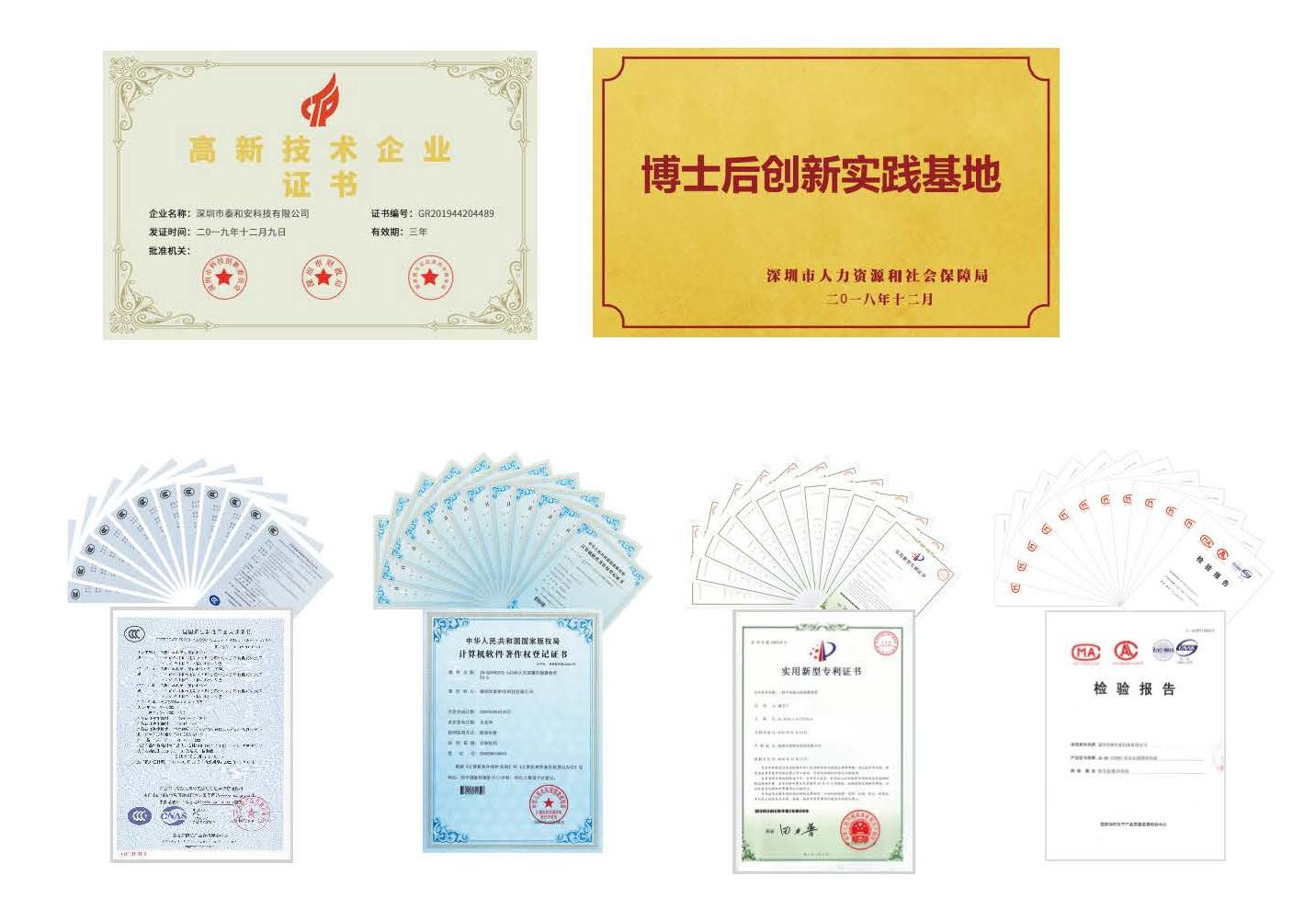 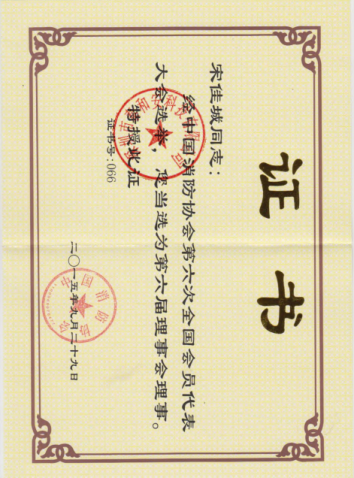 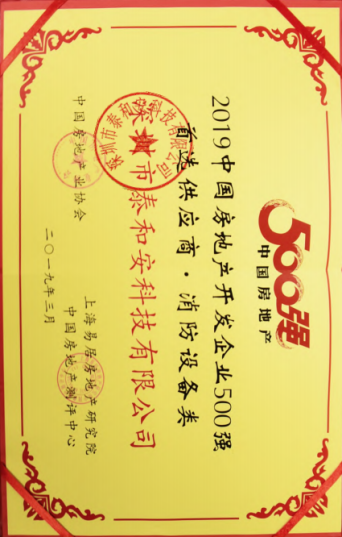 产品报价联系方式厂家：深圳泰和安科技有限公司无锡、常州区域总代理：中消云（江苏）消防科技有限公司地址：无锡惠山经济开发区宇野网络大厦B101联系人：孙先生联系电话：18015668119序号材料名称规格型号计量
单位含税单价（元）1点型光电感烟火灾探测器TX3100D只73.50 2点型感温火灾探测器TX3110B只69.30 3防爆感烟探测器TX3104只189.00 4手动火灾报警按钮TX3142只79.80 5防爆手动火灾报警按钮TX3143只151.20 6消火栓按钮TX3153只71.40 7消防扬声器MSYX-01只39.90 8广播控制模块TX3214C只94.50 9隔离模块TX3219A只58.80 10输入模块TX3201只75.60 11输入输出模块TX3212只92.40 12火灾显示盘TX3404只693.00 13火灾声光警报器TX3307A只94.50 14消防电话TN3100只199.50 15CAN 总线中继器TX6622A套900.00 16电压/电流信号传感器TP3121/TI2只396.00 17剩余电流互感器CTK517303只475.00 18缆温温度传感器TPS5-357F202F-1000只70.00 19防火门门磁开关TM3610B只104.00 20防火门定位与释放装置ZTM-DH331A/85KG只375.00 21防火门电磁释放器TM3701只272.30 22一氧化碳探测器JT-TR3210只350.00 23气体浓度监控器TR3200/64台3750.00 24电流互感器TP3200/600只87.50 25自动跟踪定位射流灭火装置ZDMS0.6/5S-TZ1S05(吊装)个4550.00 26现场控制箱TZ-SKX01个1200.00 27防爆点型紫外火焰探测器JTGB-ZF-YJLH102EX只2400.00 28点型可燃气体探测器GT-TR3123只1200.00 29可燃气体探测器JT-TR3105只286.00 30可燃气体探测器JT-TR3106只700.00 31感温电缆JTW-LD-PTA200A-138防爆型米70.00 32警铃TX3305 机械式只76.00 33声光警报器防水盒TX3962只190.00 34消防应急疏散余压控制器TF3200只950.00 35集电集控应急标志灯
(大型钢化玻璃地埋）TS-BLJC-1LRE I 0.5W-6402B只238.00 36集电集控应急照明灯
(阻燃塑料双头灯)TS-ZFJC-E3W-6602A只137.60 37自电集控应急照明灯
(阻燃塑料双头灯)TS-ZLZC-E5W-6650只192.00 38集电集控应急照明灯
(金属嵌顶灯)TS-ZFJC-E5W-6624A只121.60 39集电集控应急照明灯
(T8LED 灯管)TS-ZFJC-E18W-6622 
(含红外感应)只184.00 40自电集控应急标志灯
(超薄金属壁挂式 380mm）TS-BLZC-1LROE II 1W-6421只152.96 41集电集控应急标志灯具
(超薄金属壁挂式 352mm）TS-BLJC-1LROE II 1W-6485只105.60 42集电集控应急照明灯
(吸顶灯)TS-ZFJC-E12W-6628AG只195.20 43集电集控应急吸顶灯
(高防护 IP65)TS-ZFJC-E12W-6619只180.40 44独立式光电感烟火灾探测报警器JTY-GF-TX3190-LoRa（自组网 ASR）个370.00 45独立式光电感烟火灾探测报警器JTY-GF-TX3190-NB只574.00 46独立式光电感烟火灾探测报警器JTY-GF-TX3191-M只952.00 47组合式电气火灾监控探测器TE3302-NB套3700.00 48组合式电气火灾监控探测器TE3300/400F只436.00 49无线报警按钮TX3141-W（LoRa ASR）只370.00 50柜式七氟丙烷气体灭火装置
（不含药剂）GQQ120/2.5-XLX套8100.00 51柜式七氟丙烷气体灭火装置
（不含药剂）TH-Z-Q-6/2.5/160-THA套7500.00 52悬挂七氟丙烷气体灭火装置
（不含药剂）TH-Z-E-6/160-THA套6000.00 534.2Mpa 七氟丙烷气体灭火系统
（不含药剂）QMP120/4.2-XLX套5610.00 545.6Mpa 七氟丙烷气体灭火系统
（不含药剂）QMP120/5.6-XLX套9843.00 55七氟丙烷探火管灭火装置
（不含药剂）TH-Z-Q-6/2.5/160-THA套7500.00 56二氧化碳探火管灭火装置
（不含药剂）TH-Z-E-6/160-THA套6000.00 57IG541 混合气体灭火控制器HMP90/15-THA套7050.00 